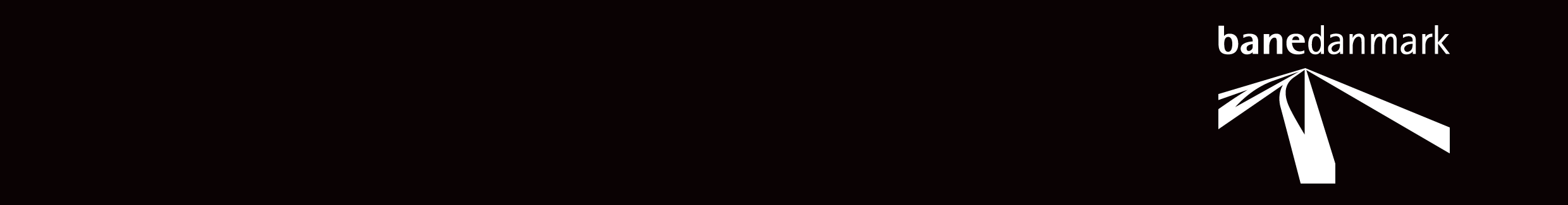 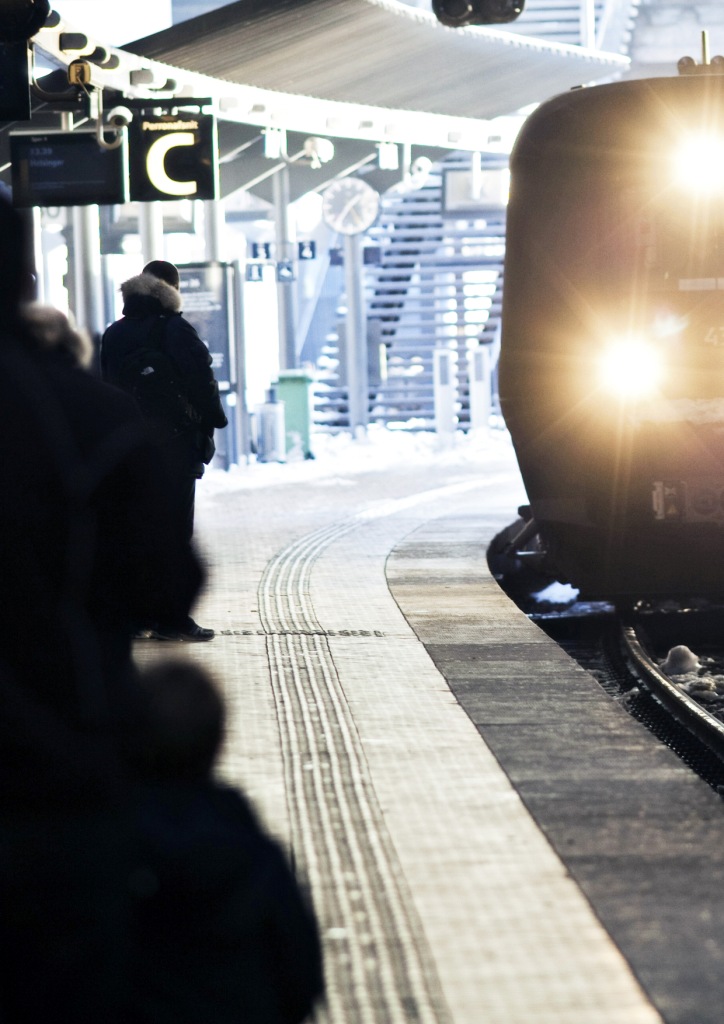 1.	Instructions	12.	DELIVERY AGREEMENT	23.	THE DELIVERY AGREEMENt’s Parties	34.	THE DELIVERy AGREEMENt’s Purpose and content	35.	Delivery Period	36.	LOCAtion of Performance	47.	TASK RESPONSIBLE	48.	CONSULTANTS	49.	PRICING	510.	CUSTOMER’s involvement	511.	ENTRY INTO FORCE and Duration	512.	SIGNATURES	6InstructionsTenderers must not fill in the appendix by submitting an offer to the Framework Agreement.The appendix 5 is completed by the parties at the end of the tender process.The delivery agreement constitutes a minimum requirement.DELIVERY AGREEMENTTHE DELIVERY AGREEMENt’s PartiesThis delivery agreement’s parties are BanedanmarkAmerikaplads 38DK-2100 København Ø CVR nr. 18632276(Hereinafter referred to as the customer)And[Name][Address][Address][CVR number](Hereinafter referred to as the supplier)This delivery agreement has been concluded on the basis of the Framework Agreement about ERTMS of [Date / Year]. THE DELIVERy AGREEMENt’s Purpose and contentThis delivery agreement concerns the delivery of following consulting services:Reference is also made to the task description in appendix 1.The supplier's solution description is given in appendix 2.The supplier is obliged to provide the services covered by the framework agreement in accordance with the requirements of the Framework Agreement Appendix 1.Delivery PeriodThe supplier's services will be delivered in the following period:If the customer postpones a deadline, the supplier is entitled to demand all subsequent deadlines postponed for an equivalent number of working days, unless the postponement, in whole or in part, may be attributed to the supplier's circumstances.At the customer's postponement of a deadline, the time of the payments agreed by the delivery agreement will also be changed to the supplier with a number of working days corresponding to the postponement.The customer's possible postponement of the schedule cannot exceed 20 working days.Delivery dates that are of vital importance to the customer, cf. the Framework Agreement Item. 26.2. LOCAtion of PerformanceExecution of services under this delivery agreement shall, unless otherwise agreed, be made at the following addresses:Banedanmark Amerikaplads 38DK-2100 København Ø It is stated in the job description whether the task is to be performed at the customer ("on site") or at the supplier office.TASK RESPONSIBLEThe customer's task manager is:The supplier's task manager is:CONSULTANTSThe consultants are (but not limited to):CVs are shown in Appendix 4A.PRICINGThe fixed price for the services listed in sub-appendix 3A is: [To the extent which is appropriate, a payment plan for the payment of the fixed price can be specified here]The estimated price for the services listed in sub-appendix 3A is:[To the extent which is appropriate, a payment plan for the payment of the running costs can be specified here]CUSTOMER’s involvement[Upon conclusion of the delivery agreement, it will be specifically assessed whether there are special requirements for the customer's involvement. If there is no requirement for the customer's participation, this section will be deleted.]ENTRY INTO FORCE and DurationThe delivery agreement enters into force by the signature of both parties and ends in the section 3 period or until the delivery agreement terminates in accordance with the provisions of the Framework Agreement.SIGNATURESThis delivery agreement has been prepared and signed in 2 copies, which of each party has one.Appendix 5Template for Delivery agreementTABLE OF CONTENTSDelivery Agreement number[Numbered continuously. Specified by the supplier's task manager. Supplier leads log][The number series must be different for each contractor]Contracting authorities BDK]Date for conclusion[...]Technical Support of ERTMS[To be completed by the end of tender phase]Task Name[To be completed by the end of tender phase]Task Type[To be completed by the end of tender phase]Time of task start01.02.2018Time of completion of task31.12.2018TitleNamePhone NumberMobile NumberE-mail[To be completed by client][To be completed by client][To be completed by client][To be completed by client][To be completed by client]Consultant CategoryNamePhone NumberMobile NumberE-mail[To be completed by tenderer at the end of tender phase][To be completed by tenderer at the end of tender phase][To be completed by tenderer at the end of tender phase][To be completed by tenderer at the end of tender phase][To be completed by tenderer at the end of tender phase]Consultant CategoryNamePhone NumberMobile NumberE-mail[To be completed by tenderer prior to conclusion of a delivery agreement][To be completed by tenderer prior to conclusion of a delivery agreement][To be completed by tenderer prior to conclusion of a delivery agreement][To be completed by tenderer prior to conclusion of a delivery agreement][To be completed by tenderer prior to conclusion of a delivery agreement][To be completed by tenderer prior to conclusion of a delivery agreement][To be completed by tenderer prior to conclusion of a delivery agreement][To be completed by tenderer prior to conclusion of a delivery agreement][To be completed by tenderer prior to conclusion of a delivery agreement][To be completed by tenderer prior to conclusion of a delivery agreement]1. Fixed Price for Requirement 11.1 Fixed Price for Requirement 1 (DKK)TaskTaskFixed PriceTasks related to Requirement 1Tasks related to Requirement 1TotalTotal kr.                 -   2. Estimated Price for Requirement 22. Estimated Price for Requirement 2Consultant CategoryHourly RateAverage amount of hours per monthEstimated PriceSenior consultant kr.                 -   TotalTotalTotal kr.                 -   [To the extent which is appropriate, a payment plan for the payment of the running costs can be specified here][To the extent which is appropriate, a payment plan for the payment of the running costs can be specified here][To the extent which is appropriate, a payment plan for the payment of the running costs can be specified here][To the extent which is appropriate, a payment plan for the payment of the running costs can be specified here]3. Other Expenses3.1 Estimated total of expenses on a monthly basis for consultant3.1 Estimated total of expenses on a monthly basis for consultant3.1 Estimated total of expenses on a monthly basis for consultantTypeEstimated priceEstimated priceTypeMonthlyTotalAccommodation                      -   Travel Expenses                      -   Total                      -   Location: København	Sted:Date: [Date]For Banedanmark:Location: [Sted]	Sted:Date: [Date]For [Supplier]:[Name][Title][Name][Title]